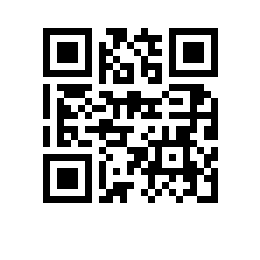 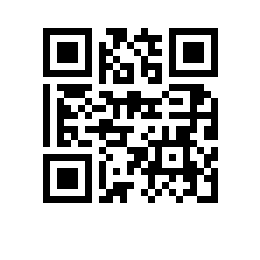 Об утверждении списка председателей апелляционных комиссий по образовательным программам высшего образования – программам бакалавриата, специалитета и магистратуры Национального исследовательского университета «Высшая школа экономики» на 2022 год ПРИКАЗЫВАЮ:Утвердить список председателей апелляционных комиссий для рассмотрения апелляций по результатам государственной итоговой аттестации по образовательным программам высшего образования – программам бакалавриата, специалитета и магистратуры Национального исследовательского университета «Высшая школа экономики» на 2022 год (приложение).Ректор	   						         		           Н.Ю. Анисимов